今日はメンバーさんの買い物の日♪どこにいこうかぁ～と、話しをして今日はここっ(#^.^#)道も広く、電動車いすで自由に行動。約１名の方。。。暴走してましたっ笑ついてこいやっ！と。。。笑（ここに写真）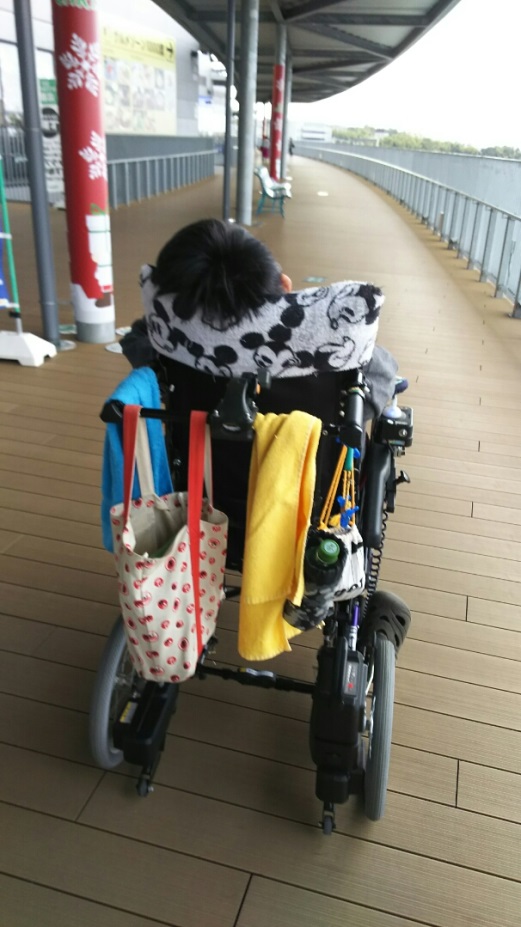 楽しかったなぁ♪また行こうっ(^O^)